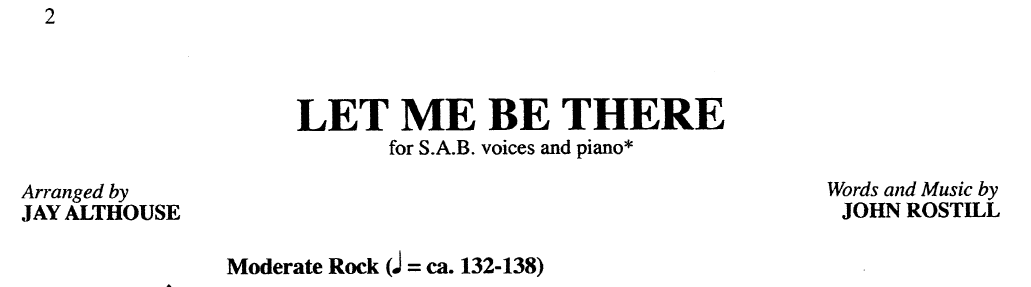 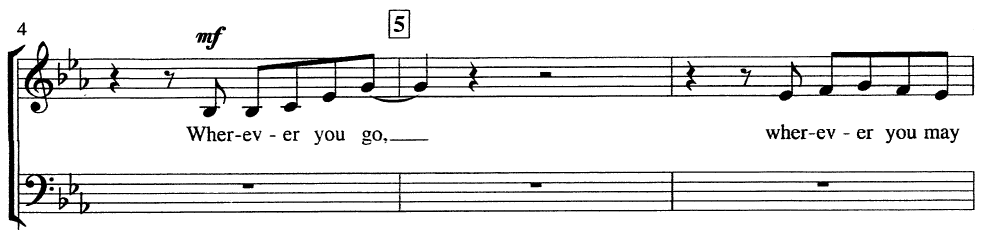 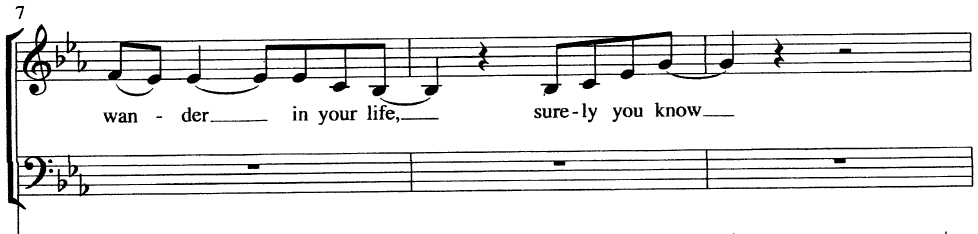 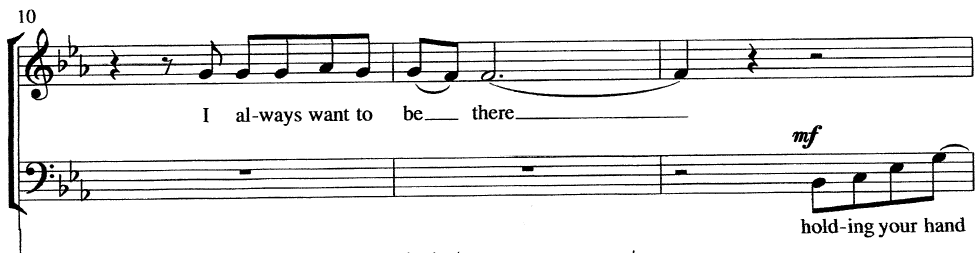 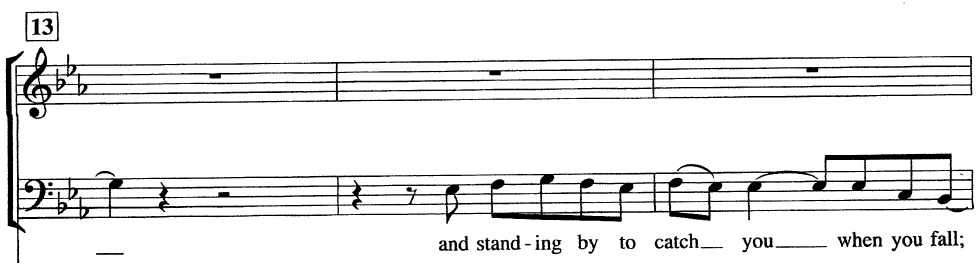 1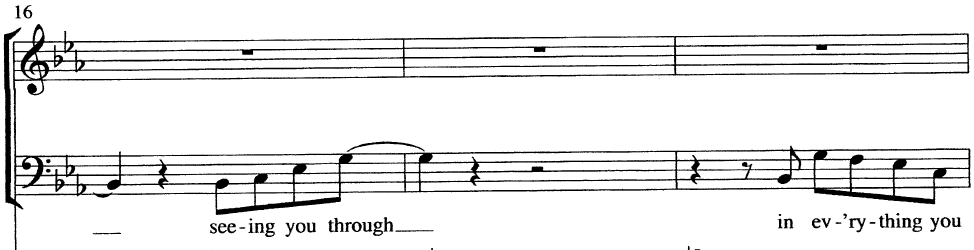 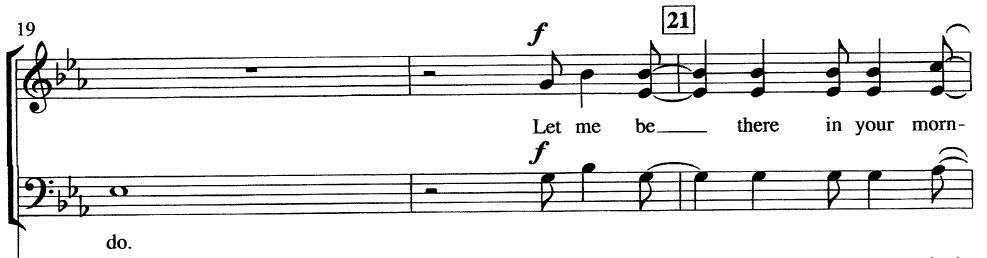 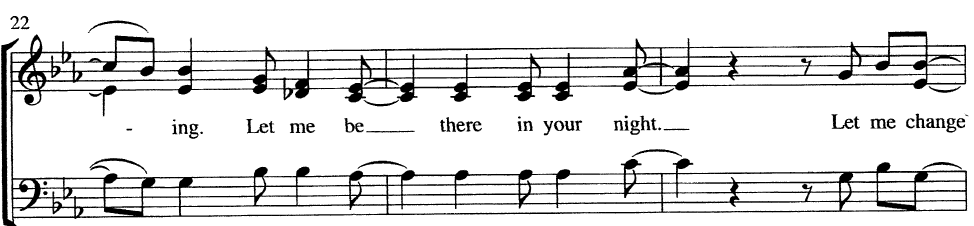 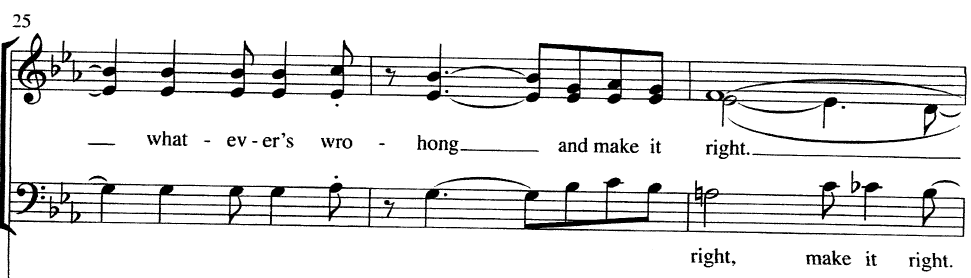 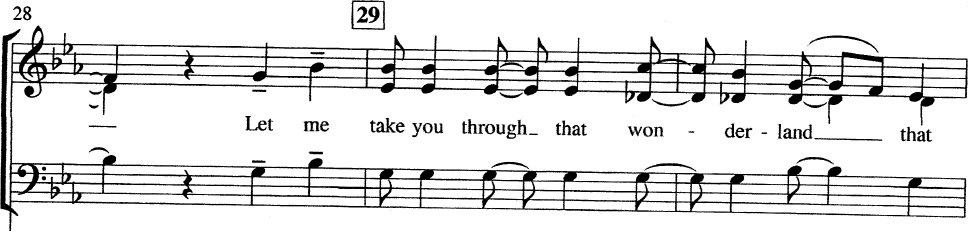 2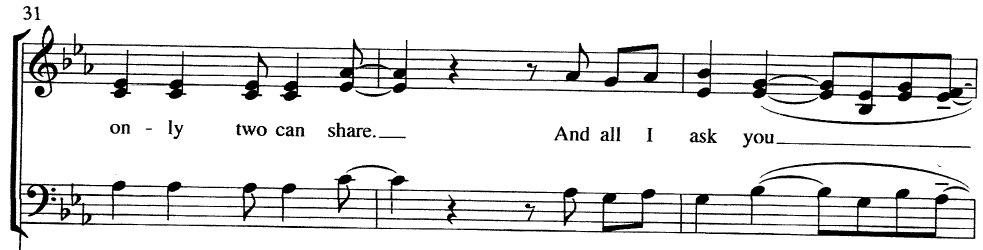 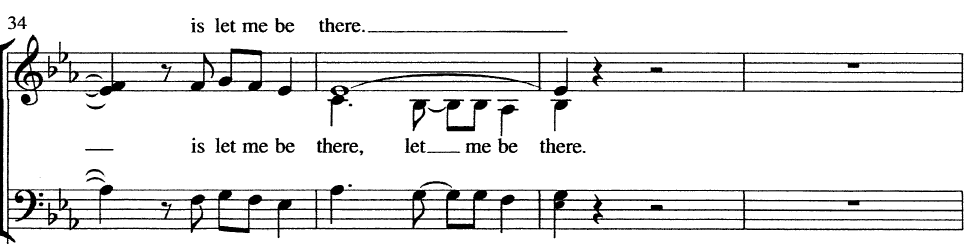 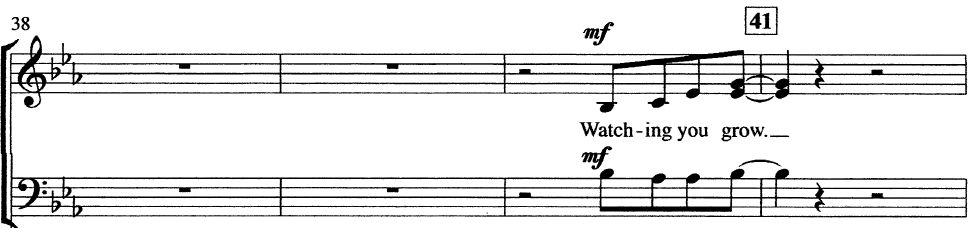 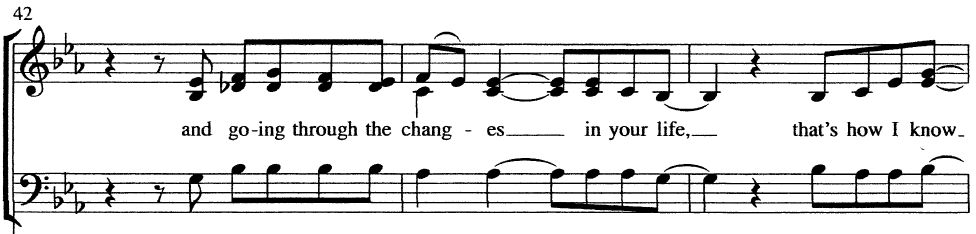 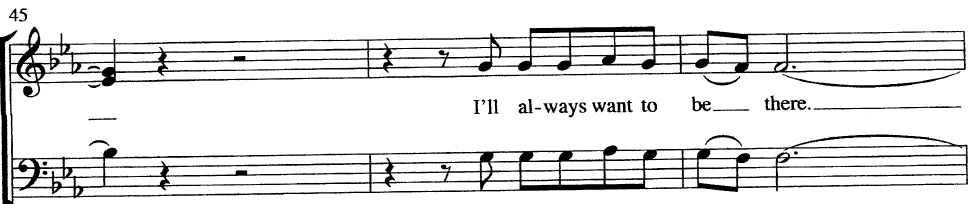 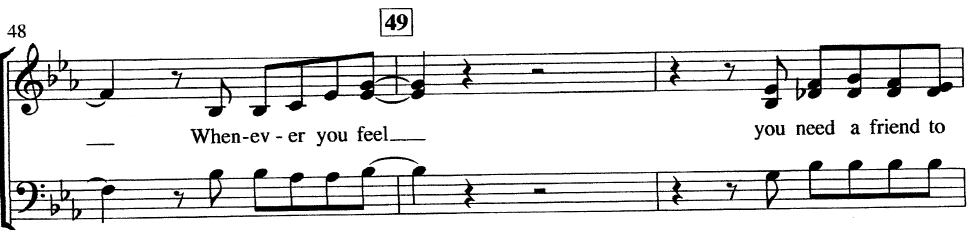 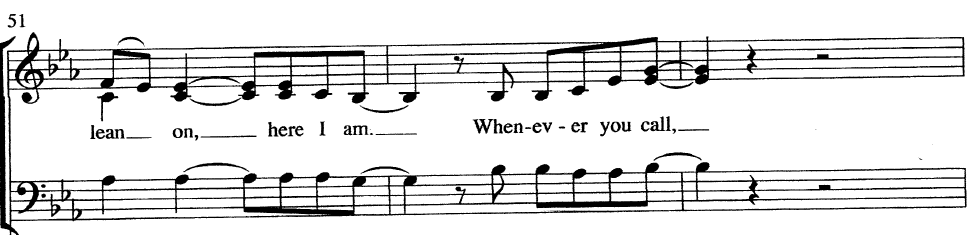 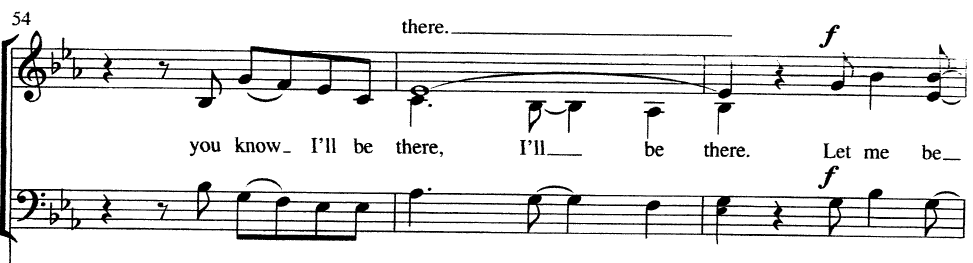 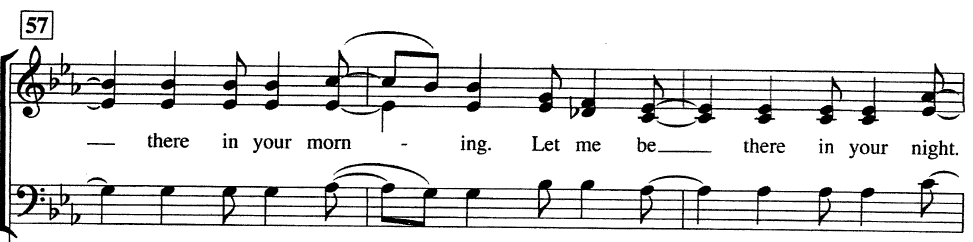 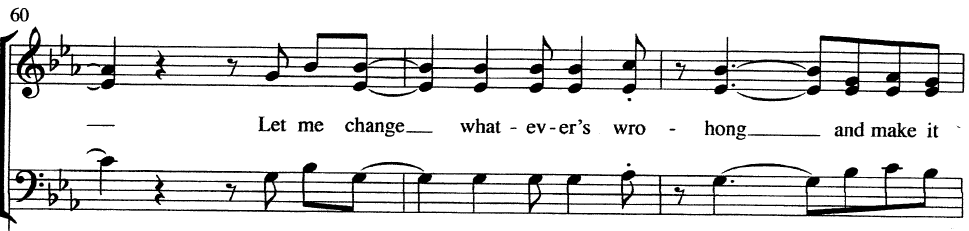 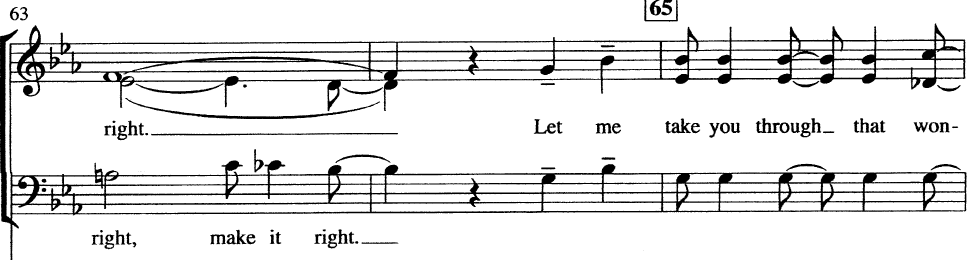 4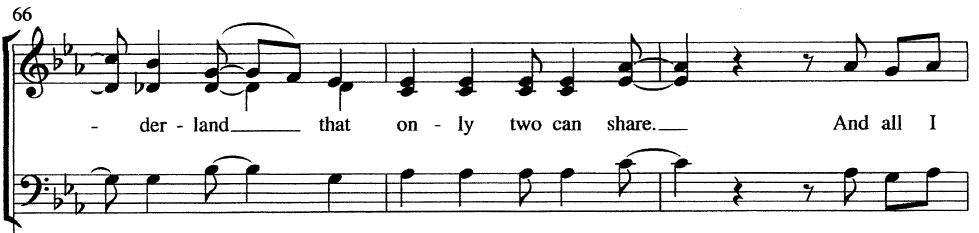 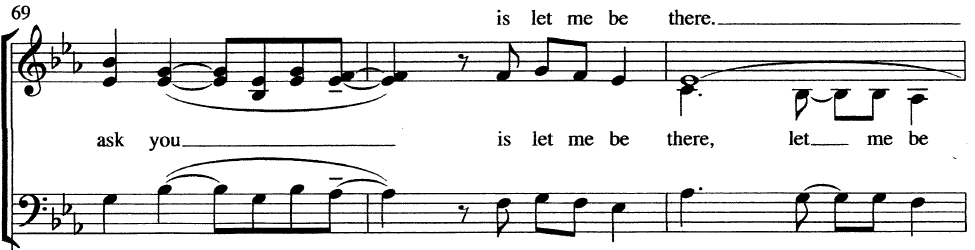 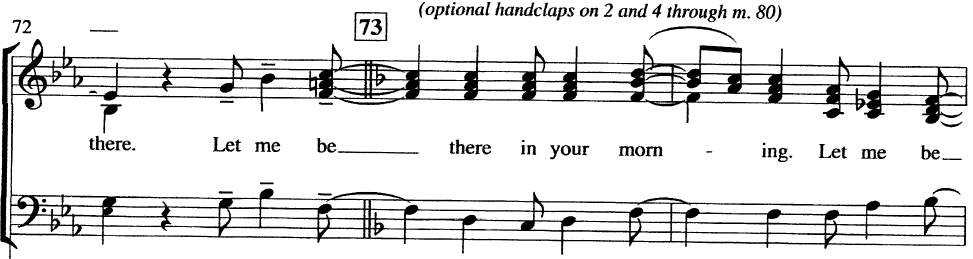 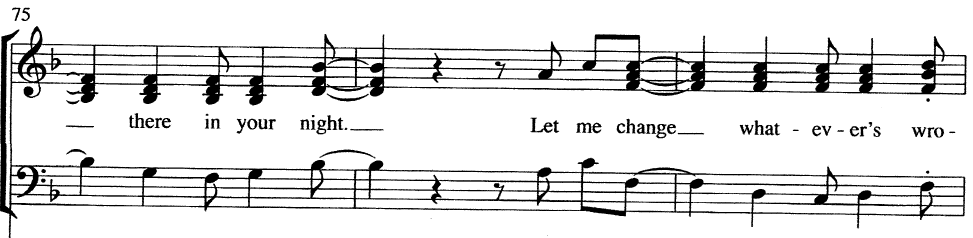 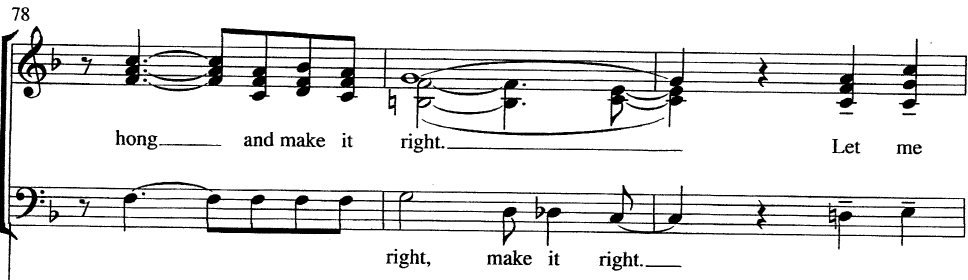 5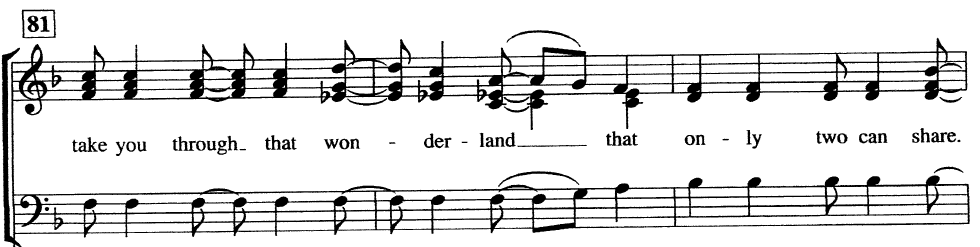 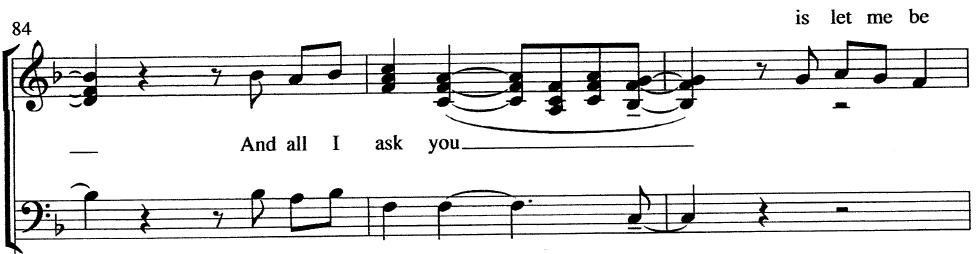 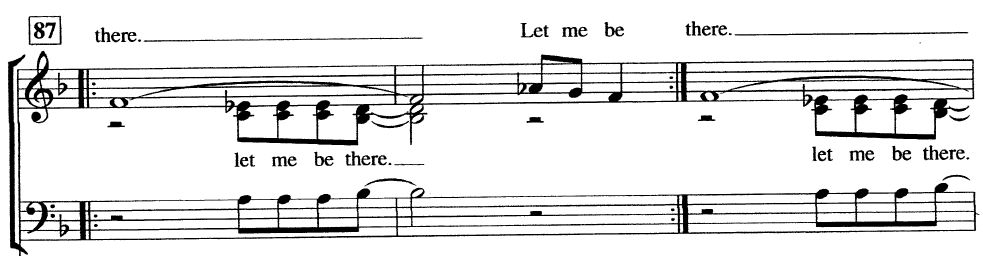 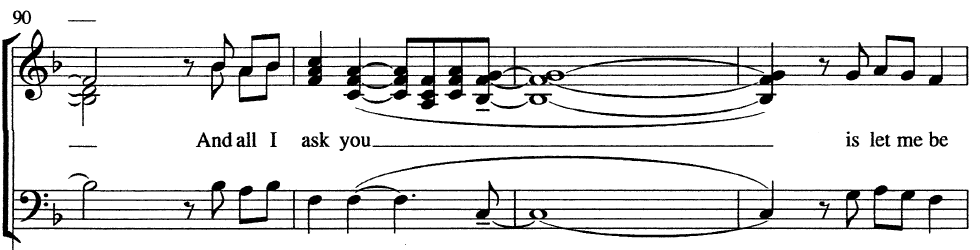 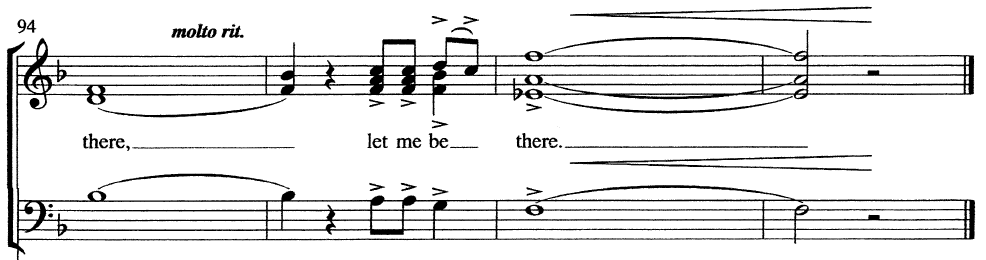 6